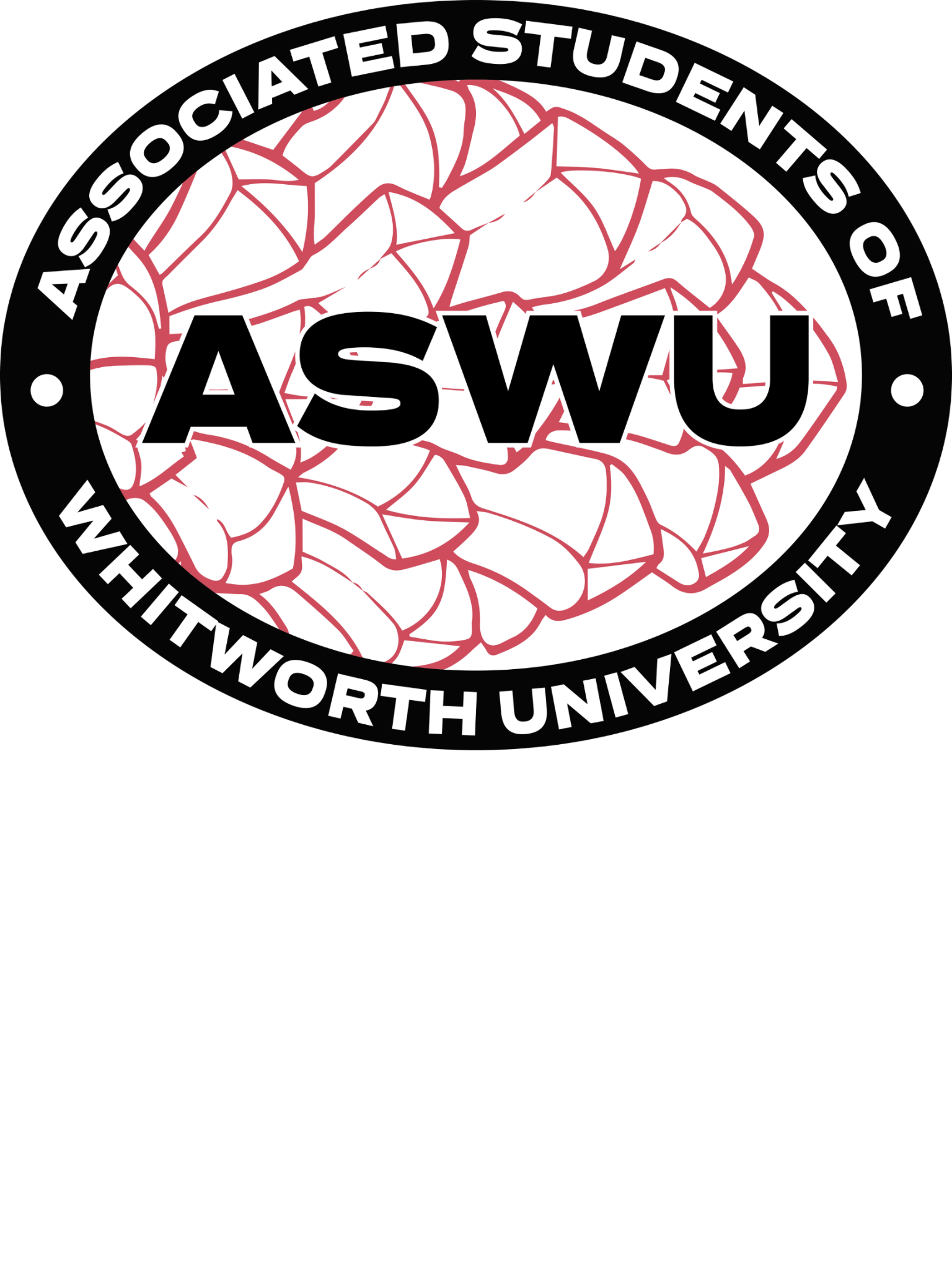 Guided by integrity and respect, we, the Associated Students of Whitworth University, strive to inspire and support the diverse student body to live holistically, embrace resilience, and cultivate an inclusive community. Through open hearts and minds, we aim to lead authentically and advocate on behalf of student voices. Underpinned by empathy, our goal is to foster a dynamic culture wherein honesty thrives, equity is nurtured, and civil discourse prospers, creating a sense of belonging and well-being.______________________________________________________________________________________________________________2023-24 ASWU Meeting Minutes 20|, 2023Executive Members:Georgia Goff | President                                                                                            	ABSENTGrace Johnson | Vice President                                                                              	PRESENTMichael Stavridis | Financial Director                                                                         	PRESENT Jamie Gassman | Communications Director                                                                  PRESENTCoordinators:Kenzie Quinn | Campus Activities Coordinator                                                          	PRESENTGwen Brantner | Club Coordinator                                                                             	PRESENT       Reeshika Sharma  | Cultural Events Coordinator                                                           PRESENTSamie Schaffer | Senior Class Coordinator                                                 	               	PRESENTAngel Ainembabazi | Spiritual Life Coordinator                                                           PRESENTTalea Blasko | Sustainability Coordinator                                                              	PRESENTGrace Uppendahl | Traditional Events Coordinator                                                       PRESENTSenators:Jennedy Cruz Hernandez  | Arend Senator                                                                    PRESENT                                                               	Eleanor Bonikowsky | Ballard Senator                                                                          PRESENTJoie Kane | Boppell Senator                                                                                	PRESENTAustin Wolfe | Duvall Senator                                                                                  	PRESENT Niraj Pandey | International Student Senator                                                               	ABSENT – PROXY Rojan dangolMatthew White | McMillan Senator                                                                         	PRESENTBobbi Jo Crittenden | Off-Campus Senator                                                                   PRESENTStephanie Fery | Oliver Senator                                                                               	PRESENTEli Harris | StewVille Senator                                                                                     	PRESENT______________________________________________________________________________________________________________Meeting brought to order at 5:01___________________________________________________________________________________________________________Mission statement read by Kenzie______________________________________________________________________________________________________________Approval Of Minutes from 9/13/2024Motioned to approve by MatthewSeconded by JennedyFavor: 8 |  Oppose:  0 | Abstain: 0______________________________________________________________________________________________________________What’s Up WhitworthKenzie: Its begun folks the great ticketing of 2023 if you don’t have your parking pass you should buy your parking pass or don’t park on campus because you will be ticketed ______________________________________________________________________________________________________________Student HighlightGrace J: This week we are highlighting Ellie she is on of our HUB Info-desk managers she was working when we had our lockdown drill and she just handled it so beautifully kinda leading people and guiding people so we just appreciate all that she is doing working at the hub______________________________________________________________________________________________________________CLUB Updates:Grace J: First we have En ChristoQunicy: Hi I’m Quincy if we haven’t met and so we lead En Christo. En Christo is a club on campus  that been around for over thirty years, its the longest club on campus and basically Kinda a quick summary of what En Christ is we pack lunches on Saturday so every Saturday during the whole semester we meet in the MPR and we pack about 100 sack lunches usually its like peanut butter and jelly sandwiches, turkey and cheese sandwiches, banana, cookie, and a note so just a note thrown in their and also just a bible verse in there. So after we pack all the lunches we have lunch in Sodexo, thanks to Sodexo and then carpool downtown so we spend the first hour at an apartment complex called Park Tower and we just sit with residence there, so residence come to us whoever wants to come and just chat we have a long standing relationship there. Some of the residence I call over the summer, they call me we just kinda chat. So that’s a really fun spot for relationships, those who want lunches take them. Most of the lunches end up getting passed out on the street afterwards so we do street teams we call it, students then take the sack lunches in tubs and we just walk a couple blooks around the area and passing out lunches to those that are living on the street or are in need of food, usually the conversation goes theirs two groups of people hey does anyone need a lunch here and we pass out as many as they need, we also have water bottles for that part of En Christo, so water bottles get passed out there. So that’s kinda a quick little summary of I guess what we do every Saturday noon MPR and if students can’t come to the first part there welcome to come to the second part, we gather around one o’clock to carpool downtown an vice versa, if they can come to the first part, they don’t have to come to the second part. This clubs seen a lot of growth in the last year as many clubs struggled with covid, we definitely did to, we started last year with four people showing up and ended the year with anywhere from 15-25 students, definitely on the high end of 20 students average turning into the club, really excited to start this year again and we are working on bringing students back on that note we have a kickoff event this Friday in chapel at 7pm so basically its just going to look like lets hear some student testimonies, we got some students who are going to speak about that, food, games, just hanging out and then Saturday this upcoming Saturday the 23rd will be our first En Christo of the year, so from here on out, you see us in the hub that’s what we are doing, weve also are going ot be doing an event October, the dates escaping me, its that second weekend of October the same weekend of alumni and parent weekend, one big Whitworth weekend, we are partnering with alumni office to kind of offer a larger scale En Christo so we will be in Sodexo in the dinning hall for that portion, alumni parents are welcome to join us for that section. Senators that would be a awesome thing to go in newsletters the information for that, that’s kinda what’s going on in our club.Grace J: Does anyone have any questions for Quincy? Alright moving to Polynesian ClubCheyenne: Hi I’m Cheyenne I’m the president of the  Polynesian Club so out club is to share the Polynesian culture at Whitworth and the Spokane community to build an Ohana for various students from the pacific islands, this ohana is open to everyone and anyone that would like to learn and express Polynesian culture, we plan to do this while abiding to the missions and goals of the university of course. Our club meets once a month and the members of the club is the majority of the students from Hawaii and any Hawaiian islands and anyone of Polynesian decent or anyone who is willing to just join and learn about our culture. Our goals for this year is to be in the yearbook cause we do participate we do a whole one of the biggest events on campus and I wanna show students that they are appreciated for all their hard work and dedication. To update we will be bringing up a new group of council members because the majority of out council members are seniors we will be doing something along that in the next couple weeks, our event is that we are gonna have scary wood on October 26th and then have our luau in April and then throughout the semesters we are gonna have smaller events like tubbing at Bear Creek in February and then collaborating with different Hawaii club at different colleges around. Grace J: Were there any questions? Well thank you Cheyenne you two are happy to stay or go.Financial Director UpdatesMichael: Ok last week apparently I lied we don’t have account totals yet 10th day of school was only yesterday so Laurie and I still working to finalize some things, so next meeting will for sure have those for you guys, and then also in terms of the finance committee I’m still trying to figure out a date to meet but it will definitely happen before next weeks meeting so the finance committee will definitely meet next week either Monday or Tuesday, don’t have a confirmed time yet but if any one needs to get requisitions in place get those in before next week essentially.____________________________________________________________________________________________________________Vice President UpdatesElection Timline Motioned to approve by Bobbi JoSeconded by MatthewFavor: 8 |  Oppose:  0 | Abstain: 0Grace J: We are gonna go ahead and vote on the election timeline that was purposed next week if you can move to the next slide, ok theirs that just for your reference, do I hear a motion. Any discussion? Seeing no discussion we will move to a vote.My next update is a card for Georgia up here she’s getting oral surgery done so if oy have time please come sign that we would love to have that nice and full for when she returns she got a tonsillectomy which is a very rough surgery so come and sign that card and then we this is not on my updates, there is club George events happening this is focusing on substance abuse, sexual assault, bystander intervention, so there is tomorrow an event it’s a presentation focusing on those topics with green dot speaker Jill, and their will be a raffle for 25$ Target gift card, free pizza, and then the Friday the next day there is a dance, mocktails, music, if you have anything to add Todd Todd: It would be great if you all could participate in both those events and please pass those on to all of your constituents, and friends, etc. that would be incredibly helpful, we just want to make sure Jill feels welcome at her presentation and she’s going to be around Friday as wellGrace J: Yea I can send that information over if that would be more helpful for you all senatorsTodd: It’s all on Teams toGrace J: It’s all on teams alright and then as always I have meal crds up here for after the meeting and that is all from me.______________________________________________________________________________________________________________Upcoming Events:Grace J: Upcoming events we have Mario Kart tournamentKenzie: So as you know Mario Kart tournament is happening on Saturday Pew Pew Pew Pew Pew Pew, put that in the minutes please, and so yea in the MPR from eight to ten, it’ll be a good time, we are using Jamies switch, thank you Jamie and yea theirs some really good prizes, we’ve got a Meta Quest two VR system, we’ve got a $50 Target gift card, we’ve got a hot pot, and a record player, so really cool pries tell your constituents and friends to come even if they don’t want to play they are more welcome to just come in with a blanket or a pillow and just hang out it will be fun.Grace J: So sorry fi you mentioned this, how many people are you able to play?Kenzie: I think I have it spaced out for 24 but I can also fiddle with that as we need, with as a need basis. Any other questions?Jennedy: Will their be teams?Kenzie: No it’s single player basis, its gonna be like every like bracket is gonna be comprised of four people and the first two the two like people in the lead will move on to the next roundGrace J: Any other questions? Alright, Night of Lament Angel do you have anything more to add?Angel: Yea just like reminding you guys that that will be on the 25th from 6:30-7:45 and I’d love any volunteers that will be their setup or breakdownGrace J: How many people did you need?Angel: At least like four peopleJamie: Four people per?Angel: No two and two, I already have some people from campus ministry helping out as wellJamie: I’m sorry what day of the week is that as well?Angel: MondayJamie: You can put me downAngel: I just need one more person, you also don’t have to be their the entire timeJamie: One more quick question is that 6:30 start time or 6:30 setup timeAngel: Oh that’s start timeJamie: So when would you like us their for set up?Angel: Probably like 6:15Grace J: Lovely Moving onto Student Market. Back to you KenzieKenzie: Im back yea student market signups close today as of right now I have 16 people signed up for student market which is a lot and I’m really exited about it, Jamie’s selling sauces, which I don’t think anyone knew Jamie made sauces so slay, so we got sauces art, one person is even selling house sitting services, lots of things being sold, lots of art, lots of jewelry, and I think we even have thrifted close, the events from nine to one pm on Monday October 9th I don’t think im going to need any help on it, just you know their just doing their thing selling stuff, business.Grace J: Do you need any help for setup or teardown?Kenzie: Facilities is going to be brining me tables, and I will just be like set up your tableGrace J:  I will tell you from experience I set up like thirty tables and its not fun. Well if you change your mind on help, otherwise we will move to constituency reports.______________________________________________________________________________________________________________Constituency ReportsArendJennedy: Arend is doing good. We have a very active night life in the kitchen and lounges. The fishbowl has become another favorite inside the dorm. Those who prefer quieter areas hang out in the third-floor lounge. I have to say that Arend this year has been a hotspot for many students coming over to hangout and explore primetimes.BallardEleanor: Ballard is doing great! People are really enjoying their classes and there haven't been any complaints. A lot of people have been reaching out on how they can become better integrated into the community which is exciting! Not much else since it's still pretty early in the yearBoppellJoie: Boppell is awesome this week. A constituent of mine had brought up that she got a ticket for parking in the HUB overnight because there was no parking in the main parking lot and is asking if there is any progress or updates in figuring out a solution. There also was a problem with people leaving their bikes in the hallway and campus security or facilities chained the bikes onto the rails and told them that if they wanted their bikes to go see them, which I thought was interesting. But other than that, Boppell is quiet as usualDuvallAustin: Everyone in Duvall is doing well this week. For now, we have no further news to report.International StudentsRojan dangol: The international students are doing well. They are just ploughing through their classes. If you head to Sodexo after this meeting, you’ll find that a lot of our international freshman are there working now. Sodexo is almost every year, ran in majority by the international students, and this year is no different. Everything is great overallMcMillanMatthew: McMillian Hall is doing well this week. Everybody is recovering from their sicknesses and is ready to resume school. There haven’t been any new issues in Mac and we are all ready to tackle the next weekOff-Campus StudentsBobbi Jo: Off-campus is vibing and thriving. We are all adjusting to the new year, getting back into the groove of classes. Although many of us are feeling a little down because of the weather change and the impending exam seasonOliverStephanie: Oliver seems to be doing pretty well again this week, just like last week. Iona had a great prime time last night with a big turnout in hopes of making Oliver feel like home. There's still been a lot of residents hanging out in the lounge and coming to prime times. Haven't been seeing any ambulances this week and things are good in Oliver!Stew-VilleEli: The residents of Stewart and The Village are doing well. We all have gotten into the swing of school life, classes, homework, and balancing all of those with social life. Both halls are quite quiet, but still friendly, greeting each other in the halls, lounges, and other common areas across campus.__________________________________________________________________________________________________________ShoutoutsBobbi Jo: I wanted to shout out grace for running our meeting this week and doing SEC alsoKenzie: This is more for the good of the order I would also like to touch on the parking because BMac has the problem of athletics being their as well and that means BMac doesn’t actually have a parking lot and that can be really rough some times and even though Warren is closed and that Warren parking lot that also get full so quick, so BMac ends up going all the way to like BJ or even stewer and once I had to go all the way over to the hub because their was like no parking.Grace J: Shoutout to Niraj he’s just been doing he has just been doing so many cool things for the international community I just wanted to shout him out and also for the good of the order real quick there are election posters in all the senator mailboxes, applications are not open yet but if you could have them up Monday that way people could apply theirs only a short window to apply so now that the timeline is approved get those posters up I would really appreciate itSteph: So just a quick question on that can we advertise that now in our newsletters? Grace J: That elections are open? You can say election applications open Monday September 25th at 10am and then yea the timeline I have it emailed to you, so yea you can advertise that applications are open, no running yetJamie: Shoutout to our first proxy of the year we love having you guys and glad you guys are able to make itBobbi Jo: I just have a question for like me so like can  I just send out a email like my newsletters?Grace J: Yes_____________________________________________________________________________________________________________Motioned to adjourn meeting by  Bobbi JoSeconded by EliFavor: 8   | Oppose: 0  | Abstain: 0Meeting adjourned at 5:25______________________________________________________________________________________________________________